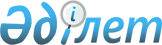 О таpифах на пеpевозки гpузов железнодоpожным тpанспоpтом
					
			Утративший силу
			
			
		
					Постановление Кабинета Министpов Республики Казахстан от 6 мая 1993 г. N 365. Утратило силу - постановлением Правительства РК от 17 марта 2003 г. N 258

     Кабинет Министров Республики Казахстан постановляет: 

     Принять предложение Министерства транспорта Республики Казахстан, согласованное с Министерством финансов и Комитетом цен при Министерстве экономики Республики Казахстан, об установлении с 6 мая 1993 г. предельного коэффициента 2,0 (без налога на добавленную стоимость) к уровню действующих тарифов на перевозки грузов железнодорожным транспортом во внутриреспубликанском сообщении.       Премьер-министр 

      Республики Казахстан 
					© 2012. РГП на ПХВ «Институт законодательства и правовой информации Республики Казахстан» Министерства юстиции Республики Казахстан
				